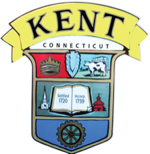 BOARD OF SELECTMEN
Special Meeting Agenda
June 8, 2023 @ 7:30 P.M.REVISEDCall to order.Draft updated ToK Ordinance 18-7 Tax Abatement ordinance for Volunteer Emergency Services Personnel.Public Comment.Adjournment.Join Zoom Meeting:               https://us02web.zoom.us/j/88900070998Meeting ID:                            889 0007 0998One tap mobile:                     +13092053325,,88900070998# USSupporting documentation for this meeting:https://drive.google.com/drive/folders/1hvoXn4YFKSS8AIVRoszDwiwPZ2xbvFqX